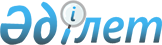 Об утверждении дополнительного порядка проведения мирных собраний, митингов, шествий, пикетов и демонстраций на территории Павлодарского района
					
			Утративший силу
			
			
		
					Решение маслихата Павлодарского района Павлодарской области от 17 марта 2017 года № 14/95. Зарегистрировано Департаментом юстиции Павлодарской области 21 апреля 2017 года № 5472. Утратило силу решением Павлодарского районного маслихата Павлодарской области от 26 ноября 2020 года № 77/350 (вводится в действие со дня его первого официального опубликования)
      Сноска. Утратило силу решением Павлодарского районного маслихата Павлодарской области от 26.11.2020 № 77/350 (вводится в действие со дня его первого официального опубликования).
      В соответствии со статьей 10 Закона Республики Казахстан от 17 марта 1995 года "О порядке организации и проведения мирных собраний, митингов, шествий, пикетов и демонстраций в Республике Казахстан", Павлодарский районный маслихат РЕШИЛ:
      1. Утвердить дополнительный порядок проведения мирных собраний, митингов, шествий, пикетов и демонстраций на территории Павлодарского района согласно приложению к настоящему решению.
      2. Контроль за исполнением настоящего решения возложить на постоянную комиссию районного маслихата по вопросам социальной сферы, законности, соблюдения прав граждан.
      3. Настоящее решение вводится в действие по истечении десяти календарных дней после дня его первого официального опубликования. Дополнительный порядок проведения
мирных собраний, митингов, шествий, пикетов и демонстраций
на территории Павлодарского района
      1. Дополнительный порядок проведения мирных собраний, митингов, шествий, пикетов и демонстраций на территории Павлодарского района разработан в соответствии с Законом Республики Казахстан от 17 марта 1995 года "О порядке организации и проведения мирных собраний, митингов, шествий, пикетов и демонстраций в Республике Казахстан".
      2. Для проведения собрания, митинга, шествия, пикета или демонстрации подается заявление в аппарат акима Павлодарского района.
      3. Заявления о проведении собрания, митинга, шествия, пикета или демонстрации подают уполномоченные трудовых коллективов, общественных объединений или отдельных групп граждан Республики Казахстан, достигшие восемнадцатилетнего возраста.
      4. Заявление о проведении собрания, митинга, шествия, пикета или демонстрации подается в письменной форме не позднее, чем за десять дней до намеченной даты их проведения. В заявлении указываются цель, форма, место проведения мероприятия, время его начала и окончания, предполагаемое количество участников, фамилии, имена, отчества уполномоченных (организаторов) и лиц, ответственных за соблюдение общественного порядка, место их жительства и работы (учебы), дата подачи заявления. Срок подачи заявления исчисляется со дня его регистрации в аппарате акима Павлодарского района.
      5. Аппарат акима Павлодарского района рассматривает заявление и сообщает уполномоченным (организаторам) о принятом решении не позднее, чем за пять дней до времени проведения мероприятия, указанного в заявлении.
      6. В случае не соблюдения требований пункта 4 настоящего Дополнительного порядка при подаче заявления о проведении мирных собраний, митингов, шествий, пикетов и демонстраций аппаратом акима Павлодарского района дается официальный ответ с предложением устранить допущенные нарушения путем подачи нового заявления. Сроки рассмотрения нового заявления исчисляются с момента его поступления.
      7. Аппарат акима Павлодарского района в целях обеспечения прав и свобод других лиц, общественной безопасности, а также нормального функционирования транспорта, объектов инфраструктуры, сохранности зеленых насаждений и малых архитектурных форм при необходимости предлагает обратившимся с заявлением альтернативные места проведения мероприятия.
      8. В случаях, когда получен отказ аппарата акима Павлодарского района в разрешении митинга, шествия, пикета и демонстрации или когда состоялось решение о его запрещении, организаторы обязаны незамедлительно принять меры по отмене всех подготовительных мероприятий и по надлежащему оповещению об этом потенциальных участников.
      9. Местом проведения митингов и собраний на территории Павлодарского района определить следующие места:
      9.1. Село Набережное, улица Мира, перед зданием Дома культуры;
      9.2. Село Ефремовка, улица Абая, перед Обелиском Славы;
      9.3. Село Заря, улица Абая, перед Обелиском Славы;
      9.4. Село Зангар, улица Абылайхана, перед зданием сельского клуба;
      9.5. Село Новоямышево, улица Д. Кунаева, перед зданием Дома культуры;
      9.6. Село Красноармейка, улица 60 лет Октября, перед зданием Дома культуры;
      9.7. Село Луганск, улица 50 лет Октября, перед зданием аппарата акима сельского округа;
      9.8. Село Мичурино, улица Молодежная, перед зданием сельского клуба;
      9.9. Село Ольгинка, улица Школьная, перед Обелиском Славы;
      9.10. Село Розовка, улица Абая, перед зданием аппарата акима сельского округа;
      9.11. Село Чернорецк, улица Трунова, перед зданием Дома культуры;
      9.12. Село Новочерноярка, улица Мира, перед Парком Победы;
      9.13. Село Шакат, улица Ауэзова, перед зданием сельского клуба.
      10. Для проведения шествий и демонстраций на территории Павлодарского района определить следующие маршруты:
      10.1. Село Набережное, по улице Мира от памятника Аллеи Славы до пересечения улицы Центральная;
      10.2. Село Ефремовка, по улице Абая от пересечения с улицей Целинная до здания Дома культуры;
      10.3. Село Заря, по улице Камзина от пересечения улицы И. Байзакова до пересечения улицы А. Молдагуловой;
      10.4. Село Зангар, по улице 1-Мая от пересечения улицы Ауэзова до дома № 28;
      10.5. Село Новоямышево, по улице Бейбітшілік от пересечения улицы Гагарина до пересечения улицы Пушкина;
      10.6. Село Красноармейка, по улице Ленина от пересечения улицы 60 лет Октября до пересечения улицы Комсомольская;
      10.7. Село Луганск, по улице 50 лет Октября от пересечения с улицей Тәуелсіздік до здания аппарата акима сельского округа;
      10.8. Село Мичурино, по улице Молодежная от дома № 1 до здания сельского клуба;
      10.9. Село Ольгинка, по улице Целинная от пересечения улицы Мира до пересечения улицы Школьная;
      10.10. Село Розовка, по улице Садовая от пересечения улицы Гагарина до пересечения улицы Абая;
      10.11. Село Чернорецк, по улице 1 Мая от пересечения улицы Тургенева до пересечения улицы Комсомольская;
      10.12. Село Новочерноярка, от Парка Победы до пересечения улиц Мира-Памятная;
      10.13. Село Шакат, по улице Ауэзова от пересечения с улицей Садовая до здания сельского клуба.
      11. Собрания, митинги, шествия, пикеты и демонстрации, а также выступления их участников проводятся в соответствии с целями, указанными в заявлении, в определенные сроки и в обусловленном месте.
      12. При проведении собраний, митингов, шествий, пикетов, демонстраций уполномоченные (организаторы), а также иные участники обязаны соблюдать общественный порядок.
      13. Организаторам и участникам мероприятия запрещается:
      1) препятствовать движению транспорта и пешеходов;
      2) создавать помехи для бесперебойного функционирования объектов инфраструктуры населенного пункта;
      3) устанавливать юрты, палатки, иные временные сооружения без согласования с аппаратом акима Павлодарского района;
      4) наносить ущерб зеленым насаждениям, малым архитектурным формам;
      5) иметь при себе холодное, огнестрельное и иное оружие, а также специально подготовленные или приспособленные предметы, могущие быть использованными против жизни и здоровья людей, для причинения материального ущерба гражданам и собственности юридических лиц;
      6) вмешиваться в любой форме в деятельность представителей государственных органов, обеспечивающих общественный порядок при проведении мероприятий;
      7) участие в состоянии алкогольного и наркотического опьянения.
      14. В местах проведения собрания, митинга, шествия, пикета или демонстрации не допускается распитие алкогольных напитков, употребление наркотических средств, психотропных веществ, их аналогов, прекурсоров, использование транспарантов, лозунгов, иных материалов (визуальных, аудио и видео), публичные выступления, содержащиеся призывы к нарушению общественного порядка, совершению преступлений, а также оскорблений в адрес кого бы то ни было.
      15. Пикеты должны проводиться в соответствии с целями, указанными в заявлении, в определенные сроки и обусловленном месте.
      16. При пикетировании разрешается:
      1) стоять, сидеть у пикетируемого объекта;
      2) использовать средства наглядной агитации;
      3) выкрикивать краткие лозунги, слоганы по теме пикета.
      17. В случае изменения проведения пикета на иную форму (митинг, собрания, шествия, демонстрацию) требуется получение в установленном порядке разрешения аппарата акима Павлодарского района.
      Аппарат акима Павлодарского района может разрешить проведение в один и тот же день и время на одном и том же объекте не более трех одиночных пикетов.
      Участники различных одиночных пикетов должны располагаться относительно друг друга на расстоянии не менее 50 метров или быть в пределах прямой видимости.
      18. Аппарат акима Павлодарского района запрещает проведения митинга, собрания, шествия, пикета или демонстрации, если целью их является разжигание расовой, национальной, социальной, религиозной нетерпимости, сословной исключительности, насильственное ниспровержение конституционного строя, посягательство на территориальную целостность республики, а также нарушение других положений Конституции, законов и иных нормативных актов Республики Казахстан, либо их проведение угрожает общественному порядку и безопасности граждан.
      19. Не допускается проведение массовых мероприятий у организаций, обеспечивающих обороноспособность, жизнедеятельность населения (снабжения водой, электроэнергией, теплом и другими энергоносителями), учреждений здравоохранения и образования.
      20. Собрания, митинги, шествия, пикеты и демонстрации должны быть безусловно прекращены по требованию представителя аппарата акима Павлодарского района, если: не было подано заявление, состоялось решение о запрещении, нарушен порядок их проведения, а также при возникновении опасности для жизни и здоровья граждан, нарушении общественного порядка.
      21. В случае отказа от выполнения законных требований представителя аппарата акима Павлодарского района, по его указанию органами внутренних дел принимаются необходимые меры по прекращению собрания, митинга, шествия, пикетирования и демонстрации.
      22. Лица, нарушившие установленный порядок организации и проведения собраний, митингов, шествий, пикетов и демонстраций, несут ответственность в соответствии с законодательством Республики Казахстан.
      23. Материальный ущерб, причиненный во время проведения собраний, митингов, шествий, пикетов и демонстраций их участниками гражданам, общественным объединениям, государству, подлежит возмещению в установленном законом порядке.
      24. Все дополнительно возникшие затраты, в том числе по охране общественного порядка, предоставлению помещений, санитарной очистке, освещению и радиофицированию места проведения собрания, митинга, шествия, пикета и демонстрации, возмещаются их организаторами.
					© 2012. РГП на ПХВ «Институт законодательства и правовой информации Республики Казахстан» Министерства юстиции Республики Казахстан
				
      Председатель сессии

А. Солдатова

      Секретарь маслихата

В. Левченко
Утвержден
решением Павлодарского
районного маслихата
от 17 марта 2017 года № 14/95